…………………………………………………………. LİSESİ COĞRAFYA 10 DERS PLANIBÖLÜM I…………………………..                                                                                                                                                           ……………………….            Coğrafya   Öğretmeni                                                                                                                                                                                        Okul Müdürü   Dersin adıCoğrafyaTARİH11-15/01/2021Sınıf10SÜRE1 ders saatiÖğrenme alanıA) Doğal SistemlerA) Doğal SistemlerA) Doğal SistemlerKonuTÜRKİYE’NİN TOPRAK TİPLERİTÜRKİYE’NİN TOPRAK TİPLERİTÜRKİYE’NİN TOPRAK TİPLERİBÖLÜM IIHedef ve Davranışlar                                   Kazanımlar10.1.13. Türkiye’deki toprakların dağılışını etkileyen faktörler ile toprak tiplerini ilişkilendirir.10.1.13. Türkiye’deki toprakların dağılışını etkileyen faktörler ile toprak tiplerini ilişkilendirir.10.1.13. Türkiye’deki toprakların dağılışını etkileyen faktörler ile toprak tiplerini ilişkilendirir.Coğrafi BecerilerArazide çalışma, Coğrafi gözlem, Harita becerisi, Kanıt kullanmaArazide çalışma, Coğrafi gözlem, Harita becerisi, Kanıt kullanmaArazide çalışma, Coğrafi gözlem, Harita becerisi, Kanıt kullanmaGüvenlik Önlemleri (Varsa):---------Öğretme-Öğrenme-Yöntem ve TeknikleriTürkiye’de toprakların dağılışı ve genel özellikleri verilir. Türkiye haritası üzerinde toprakların dağılışı gösterilir.Türkiye’de toprakların dağılışı ve genel özellikleri verilir. Türkiye haritası üzerinde toprakların dağılışı gösterilir.Türkiye’de toprakların dağılışı ve genel özellikleri verilir. Türkiye haritası üzerinde toprakların dağılışı gösterilir.Kullanılan Eğitim Teknolojileri-Araç, Gereçler ve Kaynakça* Öğretmen* ÖğrenciDers kitabı ve yardımcı kitaplar, Etkileşimli tahta, EBA Ders materyalleri, bilgisayar, animasyon ve videolar, haritalar, yeryüzüne ait uydu görüntüleri, grafik, resim ve şekiller.Ders kitabı ve yardımcı kitaplar, Etkileşimli tahta, EBA Ders materyalleri, bilgisayar, animasyon ve videolar, haritalar, yeryüzüne ait uydu görüntüleri, grafik, resim ve şekiller.Ders kitabı ve yardımcı kitaplar, Etkileşimli tahta, EBA Ders materyalleri, bilgisayar, animasyon ve videolar, haritalar, yeryüzüne ait uydu görüntüleri, grafik, resim ve şekiller.Öğretme-Öğrenme EtkinlikleriÖğretme-Öğrenme EtkinlikleriÖğretme-Öğrenme EtkinlikleriÖğretme-Öğrenme EtkinlikleriTÜRKİYE’NİN TOPRAK TİPLERİTürkiye’de Toprakların Dağılışı ve Genel ÖzellikleriTürkiye'nin sahip olduğu iklim çeşitliliği, toprak türleri bakımından oldukça zengin olmasını sağlamıştır. İklimin yanı sıra yeryüzü şekillerinin çeşitlilik göstermesi, farklı kayaç türlerinin görülmesi vb. nedenlerden dolayı aynı iklim özelliklerinin görüldüğü alanlarda dahi farklı toprak tipleri oluşmuştur.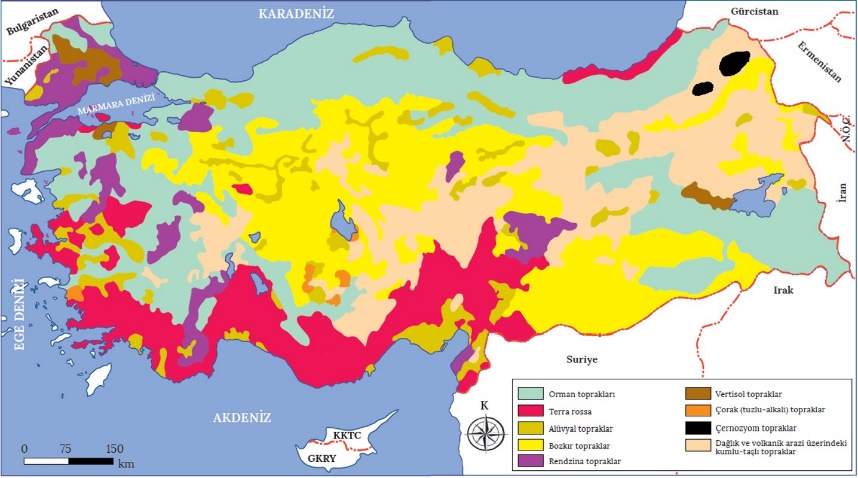 Denizden uzak iç bölgelerde step bitki örtüsü altında kahverengi ve kestane renkli bozkır toprakları görülür. Yıllık yağış miktarının az olduğu alanlarda oluşan bu topraklar, organik madde bakımından oldukça fakirdir.Akdeniz iklim bölgesinde özellikle kalkerler üzerinde oluşan terra rossaların en önemli özelliği, bileşiminde bulunan fazla miktardaki demir oksit sebebiyle kırmızı renkte olmasıdır. Organik madde bakımından fakir olan bu topraklar kireç yönünden ise zengindir.                                                        Türkiye'de Görülen Toprak TipleriKahverengi orman toprakları, özellikle Kuzey Anadolu Dağları ile Marmara Denizi çevresindeki dağlık alanlarda yaprak döken ağaçların oluşturduğu ormanlarda görülür. Humus bakımından zengin, verimli ve koyu renkte olan bu topraklar tarım açısından oldukça elverişlidir. Topraktaki yıkanmanın yeterli olmasından dolayı kireç oranı düşüktür.Podzol topraklar, dağların yüksek kesimlerinde iğne yapraklı ormanların altında oluşur. Aşırı yıkanma nedeniyle humusun taşındığı bu topraklar, besin maddeleri bakımından oldukça fakirdir.Kuzeydoğu Anadolu'da yer alan platolarda ve orman örtüsünün sona erdiği alanlarda bitki örtüsü olarak çayırlar görülür. Bu çayırlar altında humus bakımından zengin olan çernozyom topraklar oluşmuştur. Koyu renkli olduğu için “kara topraklar” olarak da adlandırılan çernozyomlarda geniş otlakların oluşması, büyükbaş hayvancılığın gelişmesini sağlamıştır.Tuz Gölü ve Konya Ovası çevresinde suda çözünmüş hâldeki çeşitli tuz ve karbonatların suyun buharlaşması neticesinde toprak yüzeyinde birikmesiyle tuzlu topraklar oluşur. Tuzcul bitkilerin yetiştiği bu çorak topraklar tarım için elverişli değildir.Yumuşak kireç taşı ve killi kireç taşı üzerinde oluşan kalsimorfik topraklara ülkemizin birçok yerinde rastlanır. Anadolu'da kepir veya taş doğuran olarak da bilinen vertisoller; Trakya, Güney Marmara ve Muş Ovası'nda görülür. Yumuşak kireç taşları üzerinde oluşan rendzinalara ise Anadolu'nun birçok yerinde rastlanır.Hidromorfik topraklar, taban su seviyesinin yüksek olduğu sazlık ve bataklık alanlarda özellikle de Çukurova, Büyük Menderes ve Çarşamba gibi deltaların taşkına uğrayan kesimlerinde görülür. Ayrıca iç bölgelerdeki drenajın iyi olmadığı bataklıklarda da oluşabilen bu toprakların üzeri ot, saz ve kamışlarla kaplıdır. 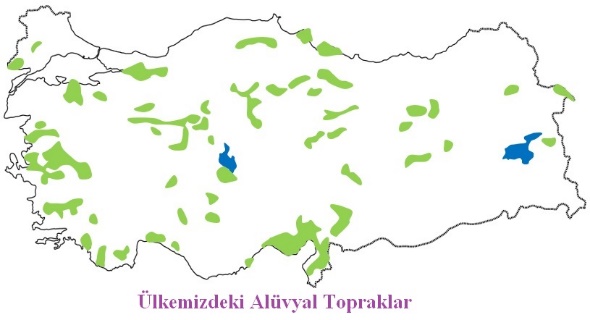 Alüvyal topraklar, akarsuların taşıdığı malzemelerin delta ovalarında (Çukurova, Çarşamba, Bafra vb.) veya iç kesimlerdeki düzlük alanlarda (Bursa, Erzurum ovaları vb.) birikmesiyle oluşur. Mineral bakımından zengin olan bu topraklar, tarım için oldukça elverişlidir. 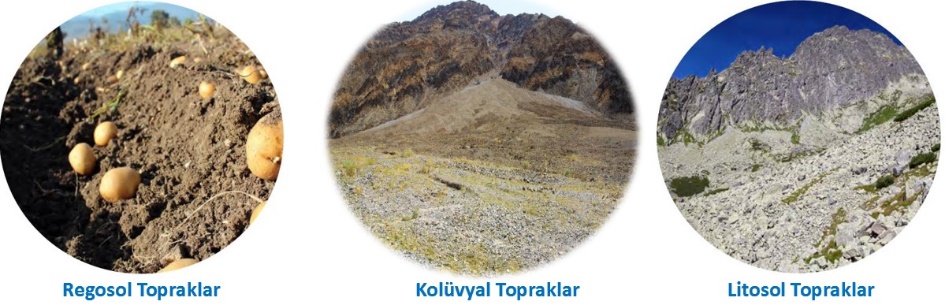 Regosoller, özellikle volkanik arazilerde (Nevşehir) akarsuların taşıdığı kum depoları üzerinde oluşur. Kumlu ve yumuşak olan bu topraklar, patates ve soğan tarımı açısından oldukça elverişlidir. Dağlık ve engebeli bir ülke olan Türkiye'de kolüvyal topraklar oldukça geniş yer kaplar. Eğimin iyice arttığı yamaçlarda ise litosol yani taşlı topraklar görülür.TÜRKİYE’NİN TOPRAK TİPLERİTürkiye’de Toprakların Dağılışı ve Genel ÖzellikleriTürkiye'nin sahip olduğu iklim çeşitliliği, toprak türleri bakımından oldukça zengin olmasını sağlamıştır. İklimin yanı sıra yeryüzü şekillerinin çeşitlilik göstermesi, farklı kayaç türlerinin görülmesi vb. nedenlerden dolayı aynı iklim özelliklerinin görüldüğü alanlarda dahi farklı toprak tipleri oluşmuştur.Denizden uzak iç bölgelerde step bitki örtüsü altında kahverengi ve kestane renkli bozkır toprakları görülür. Yıllık yağış miktarının az olduğu alanlarda oluşan bu topraklar, organik madde bakımından oldukça fakirdir.Akdeniz iklim bölgesinde özellikle kalkerler üzerinde oluşan terra rossaların en önemli özelliği, bileşiminde bulunan fazla miktardaki demir oksit sebebiyle kırmızı renkte olmasıdır. Organik madde bakımından fakir olan bu topraklar kireç yönünden ise zengindir.                                                        Türkiye'de Görülen Toprak TipleriKahverengi orman toprakları, özellikle Kuzey Anadolu Dağları ile Marmara Denizi çevresindeki dağlık alanlarda yaprak döken ağaçların oluşturduğu ormanlarda görülür. Humus bakımından zengin, verimli ve koyu renkte olan bu topraklar tarım açısından oldukça elverişlidir. Topraktaki yıkanmanın yeterli olmasından dolayı kireç oranı düşüktür.Podzol topraklar, dağların yüksek kesimlerinde iğne yapraklı ormanların altında oluşur. Aşırı yıkanma nedeniyle humusun taşındığı bu topraklar, besin maddeleri bakımından oldukça fakirdir.Kuzeydoğu Anadolu'da yer alan platolarda ve orman örtüsünün sona erdiği alanlarda bitki örtüsü olarak çayırlar görülür. Bu çayırlar altında humus bakımından zengin olan çernozyom topraklar oluşmuştur. Koyu renkli olduğu için “kara topraklar” olarak da adlandırılan çernozyomlarda geniş otlakların oluşması, büyükbaş hayvancılığın gelişmesini sağlamıştır.Tuz Gölü ve Konya Ovası çevresinde suda çözünmüş hâldeki çeşitli tuz ve karbonatların suyun buharlaşması neticesinde toprak yüzeyinde birikmesiyle tuzlu topraklar oluşur. Tuzcul bitkilerin yetiştiği bu çorak topraklar tarım için elverişli değildir.Yumuşak kireç taşı ve killi kireç taşı üzerinde oluşan kalsimorfik topraklara ülkemizin birçok yerinde rastlanır. Anadolu'da kepir veya taş doğuran olarak da bilinen vertisoller; Trakya, Güney Marmara ve Muş Ovası'nda görülür. Yumuşak kireç taşları üzerinde oluşan rendzinalara ise Anadolu'nun birçok yerinde rastlanır.Hidromorfik topraklar, taban su seviyesinin yüksek olduğu sazlık ve bataklık alanlarda özellikle de Çukurova, Büyük Menderes ve Çarşamba gibi deltaların taşkına uğrayan kesimlerinde görülür. Ayrıca iç bölgelerdeki drenajın iyi olmadığı bataklıklarda da oluşabilen bu toprakların üzeri ot, saz ve kamışlarla kaplıdır. Alüvyal topraklar, akarsuların taşıdığı malzemelerin delta ovalarında (Çukurova, Çarşamba, Bafra vb.) veya iç kesimlerdeki düzlük alanlarda (Bursa, Erzurum ovaları vb.) birikmesiyle oluşur. Mineral bakımından zengin olan bu topraklar, tarım için oldukça elverişlidir. Regosoller, özellikle volkanik arazilerde (Nevşehir) akarsuların taşıdığı kum depoları üzerinde oluşur. Kumlu ve yumuşak olan bu topraklar, patates ve soğan tarımı açısından oldukça elverişlidir. Dağlık ve engebeli bir ülke olan Türkiye'de kolüvyal topraklar oldukça geniş yer kaplar. Eğimin iyice arttığı yamaçlarda ise litosol yani taşlı topraklar görülür.TÜRKİYE’NİN TOPRAK TİPLERİTürkiye’de Toprakların Dağılışı ve Genel ÖzellikleriTürkiye'nin sahip olduğu iklim çeşitliliği, toprak türleri bakımından oldukça zengin olmasını sağlamıştır. İklimin yanı sıra yeryüzü şekillerinin çeşitlilik göstermesi, farklı kayaç türlerinin görülmesi vb. nedenlerden dolayı aynı iklim özelliklerinin görüldüğü alanlarda dahi farklı toprak tipleri oluşmuştur.Denizden uzak iç bölgelerde step bitki örtüsü altında kahverengi ve kestane renkli bozkır toprakları görülür. Yıllık yağış miktarının az olduğu alanlarda oluşan bu topraklar, organik madde bakımından oldukça fakirdir.Akdeniz iklim bölgesinde özellikle kalkerler üzerinde oluşan terra rossaların en önemli özelliği, bileşiminde bulunan fazla miktardaki demir oksit sebebiyle kırmızı renkte olmasıdır. Organik madde bakımından fakir olan bu topraklar kireç yönünden ise zengindir.                                                        Türkiye'de Görülen Toprak TipleriKahverengi orman toprakları, özellikle Kuzey Anadolu Dağları ile Marmara Denizi çevresindeki dağlık alanlarda yaprak döken ağaçların oluşturduğu ormanlarda görülür. Humus bakımından zengin, verimli ve koyu renkte olan bu topraklar tarım açısından oldukça elverişlidir. Topraktaki yıkanmanın yeterli olmasından dolayı kireç oranı düşüktür.Podzol topraklar, dağların yüksek kesimlerinde iğne yapraklı ormanların altında oluşur. Aşırı yıkanma nedeniyle humusun taşındığı bu topraklar, besin maddeleri bakımından oldukça fakirdir.Kuzeydoğu Anadolu'da yer alan platolarda ve orman örtüsünün sona erdiği alanlarda bitki örtüsü olarak çayırlar görülür. Bu çayırlar altında humus bakımından zengin olan çernozyom topraklar oluşmuştur. Koyu renkli olduğu için “kara topraklar” olarak da adlandırılan çernozyomlarda geniş otlakların oluşması, büyükbaş hayvancılığın gelişmesini sağlamıştır.Tuz Gölü ve Konya Ovası çevresinde suda çözünmüş hâldeki çeşitli tuz ve karbonatların suyun buharlaşması neticesinde toprak yüzeyinde birikmesiyle tuzlu topraklar oluşur. Tuzcul bitkilerin yetiştiği bu çorak topraklar tarım için elverişli değildir.Yumuşak kireç taşı ve killi kireç taşı üzerinde oluşan kalsimorfik topraklara ülkemizin birçok yerinde rastlanır. Anadolu'da kepir veya taş doğuran olarak da bilinen vertisoller; Trakya, Güney Marmara ve Muş Ovası'nda görülür. Yumuşak kireç taşları üzerinde oluşan rendzinalara ise Anadolu'nun birçok yerinde rastlanır.Hidromorfik topraklar, taban su seviyesinin yüksek olduğu sazlık ve bataklık alanlarda özellikle de Çukurova, Büyük Menderes ve Çarşamba gibi deltaların taşkına uğrayan kesimlerinde görülür. Ayrıca iç bölgelerdeki drenajın iyi olmadığı bataklıklarda da oluşabilen bu toprakların üzeri ot, saz ve kamışlarla kaplıdır. Alüvyal topraklar, akarsuların taşıdığı malzemelerin delta ovalarında (Çukurova, Çarşamba, Bafra vb.) veya iç kesimlerdeki düzlük alanlarda (Bursa, Erzurum ovaları vb.) birikmesiyle oluşur. Mineral bakımından zengin olan bu topraklar, tarım için oldukça elverişlidir. Regosoller, özellikle volkanik arazilerde (Nevşehir) akarsuların taşıdığı kum depoları üzerinde oluşur. Kumlu ve yumuşak olan bu topraklar, patates ve soğan tarımı açısından oldukça elverişlidir. Dağlık ve engebeli bir ülke olan Türkiye'de kolüvyal topraklar oldukça geniş yer kaplar. Eğimin iyice arttığı yamaçlarda ise litosol yani taşlı topraklar görülür.TÜRKİYE’NİN TOPRAK TİPLERİTürkiye’de Toprakların Dağılışı ve Genel ÖzellikleriTürkiye'nin sahip olduğu iklim çeşitliliği, toprak türleri bakımından oldukça zengin olmasını sağlamıştır. İklimin yanı sıra yeryüzü şekillerinin çeşitlilik göstermesi, farklı kayaç türlerinin görülmesi vb. nedenlerden dolayı aynı iklim özelliklerinin görüldüğü alanlarda dahi farklı toprak tipleri oluşmuştur.Denizden uzak iç bölgelerde step bitki örtüsü altında kahverengi ve kestane renkli bozkır toprakları görülür. Yıllık yağış miktarının az olduğu alanlarda oluşan bu topraklar, organik madde bakımından oldukça fakirdir.Akdeniz iklim bölgesinde özellikle kalkerler üzerinde oluşan terra rossaların en önemli özelliği, bileşiminde bulunan fazla miktardaki demir oksit sebebiyle kırmızı renkte olmasıdır. Organik madde bakımından fakir olan bu topraklar kireç yönünden ise zengindir.                                                        Türkiye'de Görülen Toprak TipleriKahverengi orman toprakları, özellikle Kuzey Anadolu Dağları ile Marmara Denizi çevresindeki dağlık alanlarda yaprak döken ağaçların oluşturduğu ormanlarda görülür. Humus bakımından zengin, verimli ve koyu renkte olan bu topraklar tarım açısından oldukça elverişlidir. Topraktaki yıkanmanın yeterli olmasından dolayı kireç oranı düşüktür.Podzol topraklar, dağların yüksek kesimlerinde iğne yapraklı ormanların altında oluşur. Aşırı yıkanma nedeniyle humusun taşındığı bu topraklar, besin maddeleri bakımından oldukça fakirdir.Kuzeydoğu Anadolu'da yer alan platolarda ve orman örtüsünün sona erdiği alanlarda bitki örtüsü olarak çayırlar görülür. Bu çayırlar altında humus bakımından zengin olan çernozyom topraklar oluşmuştur. Koyu renkli olduğu için “kara topraklar” olarak da adlandırılan çernozyomlarda geniş otlakların oluşması, büyükbaş hayvancılığın gelişmesini sağlamıştır.Tuz Gölü ve Konya Ovası çevresinde suda çözünmüş hâldeki çeşitli tuz ve karbonatların suyun buharlaşması neticesinde toprak yüzeyinde birikmesiyle tuzlu topraklar oluşur. Tuzcul bitkilerin yetiştiği bu çorak topraklar tarım için elverişli değildir.Yumuşak kireç taşı ve killi kireç taşı üzerinde oluşan kalsimorfik topraklara ülkemizin birçok yerinde rastlanır. Anadolu'da kepir veya taş doğuran olarak da bilinen vertisoller; Trakya, Güney Marmara ve Muş Ovası'nda görülür. Yumuşak kireç taşları üzerinde oluşan rendzinalara ise Anadolu'nun birçok yerinde rastlanır.Hidromorfik topraklar, taban su seviyesinin yüksek olduğu sazlık ve bataklık alanlarda özellikle de Çukurova, Büyük Menderes ve Çarşamba gibi deltaların taşkına uğrayan kesimlerinde görülür. Ayrıca iç bölgelerdeki drenajın iyi olmadığı bataklıklarda da oluşabilen bu toprakların üzeri ot, saz ve kamışlarla kaplıdır. Alüvyal topraklar, akarsuların taşıdığı malzemelerin delta ovalarında (Çukurova, Çarşamba, Bafra vb.) veya iç kesimlerdeki düzlük alanlarda (Bursa, Erzurum ovaları vb.) birikmesiyle oluşur. Mineral bakımından zengin olan bu topraklar, tarım için oldukça elverişlidir. Regosoller, özellikle volkanik arazilerde (Nevşehir) akarsuların taşıdığı kum depoları üzerinde oluşur. Kumlu ve yumuşak olan bu topraklar, patates ve soğan tarımı açısından oldukça elverişlidir. Dağlık ve engebeli bir ülke olan Türkiye'de kolüvyal topraklar oldukça geniş yer kaplar. Eğimin iyice arttığı yamaçlarda ise litosol yani taşlı topraklar görülür.        Ölçme-Değerlendirme•  Bireysel öğrenme etkinliklerine yönelik Ölçme Değerlendirme•  Grupla öğrenme etkinliklerine yönelik Ölçme Değerlendirme•  Öğrenme güçlüğü olan öğrenciler ve ileri düzeyde öğrenme hızında olan öğrenciler için ek Ölçme-Değerlendirme etkinlikleriÜlkemizde görülmeyen toprak tipleri hangileridir? Terra-rossa topraklar ülkemizde nerelerde yaygındır?Çukurova, Çarşamba ve Bafra ovalarında hangi toprak yaygındır?Ülkemizde kahverengi ve kestane renkli bozkır topraklarının görüldüğü yerleri söyleyiniz?5.      I. Orman örtüsü altında oluşan topraklardır.II. Organik madde bakımından zengin oldukları için koyu renklidir.III. Ülkemizde Kuzey Anadolu Dağları’nın denize bakan yamaçlarında yaygın olarak bulunur.Yukarıda genel özellikleri verilen toprak tipi aşağıdakilerden hangisidir?A) Alüvyal TopraklarB) Kahverengi Orman TopraklarıC) Kahverengi Bozkır TopraklarıD) Çernezyom TopraklarE) Terra-rossa TopraklarÜlkemizde görülmeyen toprak tipleri hangileridir? Terra-rossa topraklar ülkemizde nerelerde yaygındır?Çukurova, Çarşamba ve Bafra ovalarında hangi toprak yaygındır?Ülkemizde kahverengi ve kestane renkli bozkır topraklarının görüldüğü yerleri söyleyiniz?5.      I. Orman örtüsü altında oluşan topraklardır.II. Organik madde bakımından zengin oldukları için koyu renklidir.III. Ülkemizde Kuzey Anadolu Dağları’nın denize bakan yamaçlarında yaygın olarak bulunur.Yukarıda genel özellikleri verilen toprak tipi aşağıdakilerden hangisidir?A) Alüvyal TopraklarB) Kahverengi Orman TopraklarıC) Kahverengi Bozkır TopraklarıD) Çernezyom TopraklarE) Terra-rossa TopraklarÜlkemizde görülmeyen toprak tipleri hangileridir? Terra-rossa topraklar ülkemizde nerelerde yaygındır?Çukurova, Çarşamba ve Bafra ovalarında hangi toprak yaygındır?Ülkemizde kahverengi ve kestane renkli bozkır topraklarının görüldüğü yerleri söyleyiniz?5.      I. Orman örtüsü altında oluşan topraklardır.II. Organik madde bakımından zengin oldukları için koyu renklidir.III. Ülkemizde Kuzey Anadolu Dağları’nın denize bakan yamaçlarında yaygın olarak bulunur.Yukarıda genel özellikleri verilen toprak tipi aşağıdakilerden hangisidir?A) Alüvyal TopraklarB) Kahverengi Orman TopraklarıC) Kahverengi Bozkır TopraklarıD) Çernezyom TopraklarE) Terra-rossa TopraklarDersin Diğer Derslerle İlişkisiBÖLÜM IVPlanın Uygulanmasına İlişkin AçıklamalarKonu ……….. ders saatinde işlenmiş, gerekli değerlendirmeler  yapılarak amacına ulaşmıştır. Aksayan yönler:…………………………………………………………………………………Konu ……….. ders saatinde işlenmiş, gerekli değerlendirmeler  yapılarak amacına ulaşmıştır. Aksayan yönler:…………………………………………………………………………………Konu ……….. ders saatinde işlenmiş, gerekli değerlendirmeler  yapılarak amacına ulaşmıştır. Aksayan yönler:…………………………………………………………………………………